Қарар	                                                                                       решениеОБ УСТАНОВЛЕНИИ ЗЕМЕЛЬНОГО НАЛОГА НА ТЕРРИТОРИИ
СЕЛЬСКОГО ПОСЕЛЕНИЯ КЕНГЕР-МЕНЕУЗОВСКИЙ СЕЛЬСОВЕТ МУНИЦИПАЛЬНОГО РАЙОНА БИЖБУЛЯКСКИЙ РАЙОН РЕСПУБЛИКИ БАШКОРТОСТАНВ соответствии с Федеральным законом от 6 октября 2003 года № 131-ФЗ «Об общих принципах организации местного самоуправления в Российской Федерации», Налоговым кодексом Российской Федерации, руководствуясь пунктом 3 части 6 статьи 18 Устава сельского поселения Кенгер-Менеузовский сельсовет муниципального района Бижбулякский район Республики Башкортостан, Совет сельского поселения Кенгер-Менеузовский сельсовет муниципального района Бижбулякский район Республики Башкортостан РЕШИЛ:Ввести земельный налог на территории сельского поселения Кенгер-Менеузовский сельсовет муниципального района Бижбулякский район Республики Башкортостан.Установить налоговые ставки в следующих размерах:2.1. 0,3 процента в отношении земельных участков:отнесенных к землям сельскохозяйственного назначения или к землям в составе зон сельскохозяйственного использования в населенных пунктах и используемых для сельскохозяйственного производства;занятых жилищным фондом и объектами инженерной инфраструктуры жилищно-коммунального комплекса (за исключением доли в праве на земельный участок, приходящейся на объект, не относящийся к жилищному фонду и к объектам инженерной инфраструктуры жилищно-коммунального комплекса) или приобретенных (предоставленных) для жилищного строительства;приобретенных (предоставленных) для личного подсобного хозяйства, садоводства, огородничества или животноводства, а также дачного хозяйства;ограниченных в обороте в соответствии с законодательством Российской Федерации, предоставленных для обеспечения обороны, безопасности и таможенных нужд; 2.2. 1,5 процента в отношении прочих земельных участков.Установить по земельному налогу следующие налоговые льготы:освободить от уплаты земельного налога следующие категории налогоплательщиков:а) участники и инвалиды Великой Отечественной войны.Налоговые льготы, установленные настоящим пунктом, не распространяются на земельные участки (часть, доли земельных участков), сдаваемые в аренду.Установить следующие порядок и сроки уплаты земельного налога и авансовых платежей по земельному налогу:установить для налогоплательщиков - организаций отчетные периоды, которыми признаются первый квартал, второй квартал и третий квартал календарного года.налогоплательщики - организации уплачивают авансовые платежи по земельному налогу не позднее 	последнего числа месяца, следующего за истекшим отчетным периодом.налогоплательщиками - организациями уплачивается налог по итогам налогового периода не позднее 1 февраля года, следующего за истекшим налоговым периодом.Признать утратившим силу решение от 07 ноября 2016 года №40/9-27 «Об  установлении  земельного  налога на территории сельского поселения Кенгер-Менеузовский сельсовет муниципального района Бижбулякский район Республики Башкортостан»Настоящее решение вступает в силу не ранее чем по истечении одногомесяца со дня его официального опубликования и не ранее 1 января 2018 	года.Настоящее решение обнародовать путем размещения на информационном стенде в здании администрации сельского поселения  и  на  официальном  сайте  администрации  в сети  Интернет.Глава сельского поселения                                         М.М.Сафинс. Кенгер-Менеузот 27 ноября 2017 года №63/18-27                  Башқортостан Республикаһы                   Республика Башкортостан    Бишбүләк районы муниципаль районы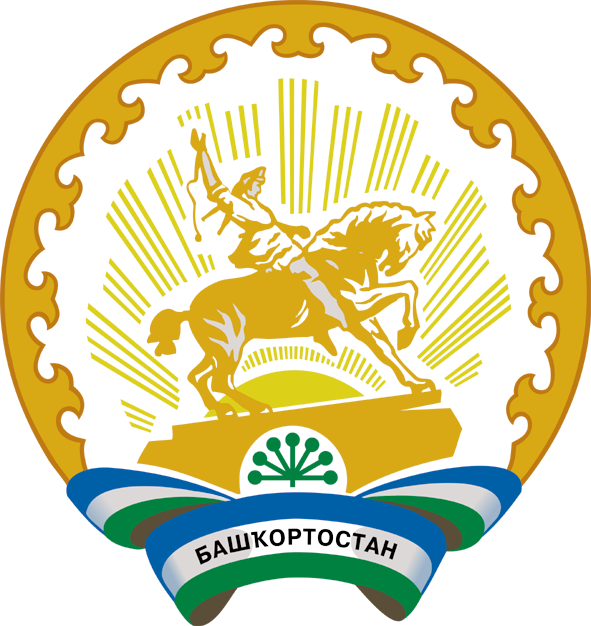             Кыңғыр-Мәнәүез ауыл советы                          ауыл биләмәһе                              СОВЕТЫ           452055, БР, Бишбүләк районы,Кыңғыр-Мәнәүез  ауылы, Мәктәп урамы, 1               Тел. 8(347) 4323424муниципальный район    Бижбулякский район                                    СОВЕТ                         сельского поселения               Кенгер-Менеузовский сельсовет         452055, РБ,  Бижбулякский район,      село Кенгер-Менеуз,  ул. Школьная, 1                        Тел. 8(347) 4323424